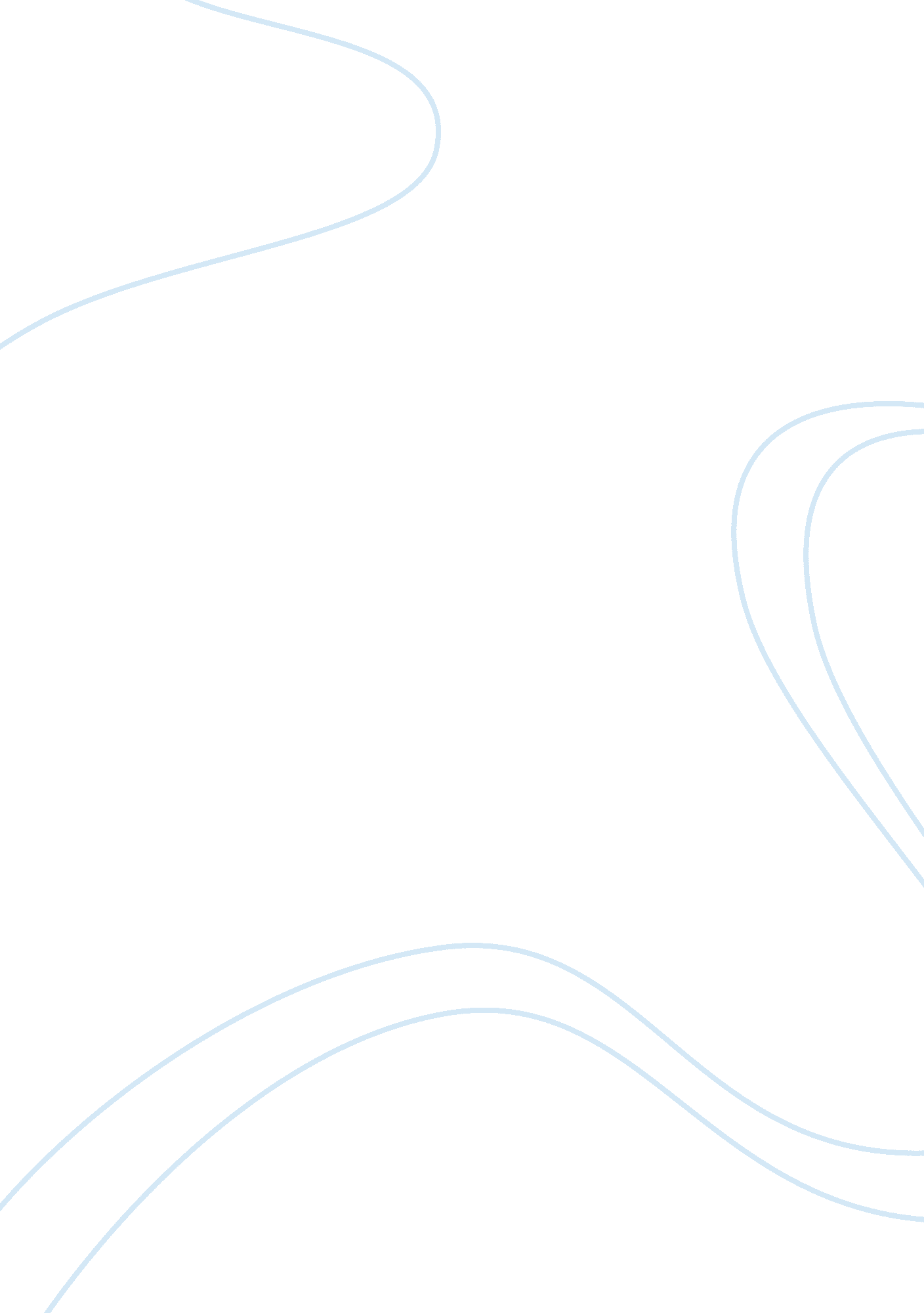 Cooking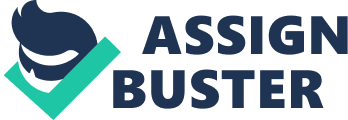 Proof. De Jesus, s. D. Observe a cooking demonstration online, in a department store or on television. Write a paragraph that describes how a speaker uses gestures, eye contact and vocal variety to hold the audience's interest. If the speaker uses an audiovisual aid, describe how it is being used. I love watching cooking shows on the Food Network or on the Lifestyle Network. My favorite cooking show is Everyday Italian, not because I love Italian foods but the host there, Acadia De Laurelling, is so good in speaking and demonstrating how to cook that swipe. She is tempting you in to the point where you can practically smell the food she is cooking right through your TV screen. She's a too energetic sometimes, but she's having fun without being overly precious about it. She has this great charisma that everyone is going to like. She always has this smiling face while cooking. I Just love watching her cook food. When you watch her cook, it's like she's telling you to go and get some ingredients and follow me cook Italian foods that you'll surely love. When she cooks, she is sometimes looking at a piece of paper behind anything cause she don't memorize every ingredients she needs when she cook foods. When she is telling the ingredients or the name of the recipe, she is saying every detail that we all watchers need to know. She is also translating Italian words into English words. She has hand gestures that are not over-acting. She is Just too perfect for her show. Reference: Shakable Channel 52. Lifestyle Network/Food Network. Gaylord, Franks Hazel E. Proof. De Jesus, s. As I watch a video on youth about cooking show or product endorsement on the alls, I actually see their hand gesture always moving and shifting positions. They also use a lot of eye contacts depending on how many viewers are there. I also observed how the speaker communicates to their audience. They've been very sweet to the people around them and they use that as an asset in order to sell their product or to let the people easily understand what they are doing. And last in a cooking snow or In a product endorsement on malls teen nave Tree tasting or Tree sample of their product so their audience will be more attracted to things they do. 